Mentoring for IndependenceTuesday night 5pm-7pm Term time only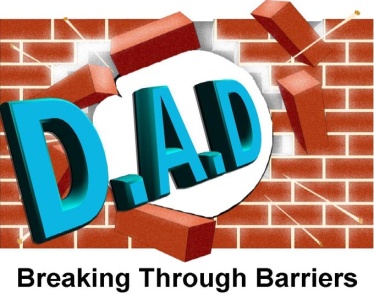 Darlington Association on Disability’s (DAD) Mentoring for independence project supports young people aged between 13-25 years old, to learn independent skills, through transition of being a child, to becoming a young adult.Young people will gain confidence, self- esteem, build friendships, practical and emotional support, in a safe, flexible, friendly and fun environment.This will be achieved through sessions key focuses on building skills such as:Travel trainingCookingBudgetingPersonal careSocial awarenessDarlington Association on Disability’s (DAD) Mentoring for independence project supports young people aged between 13-25 years old, to learn independent skills, through transition of being a child, to becoming a young adult.Young people will gain confidence, self- esteem, build friendships, practical and emotional support, in a safe, flexible, friendly and fun environment.This will be achieved through sessions key focuses on building skills such as:Travel trainingCookingBudgetingPersonal careSocial awarenessContact details:Children and Young People’s service01325489999 Ext 3www.darlingtondisability.orgchyps@darlingtondisability.orgCharity number 1125848Contact details:Children and Young People’s service01325489999 Ext 3www.darlingtondisability.orgchyps@darlingtondisability.orgCharity number 1125848